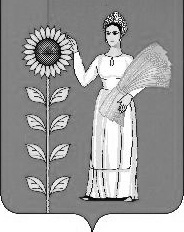 РАСПОРЯЖЕНИЕ   Администрации сельского  поселения Петровский сельсовет                   Добринского  муниципального района                                                                         Липецкой  области18.04.2017г.                          п.свх.Петровский                                              №16/а-рОб установлении режима функционирования «Повышенная готовность»     В соответствии с Федеральным законом от 21.12.1994 № 68-ФЗ «О защите населения и территорий от чрезвычайных ситуаций природного и техногенного характера», постановлением Правительства РФ от 30.12.2003 № 794 «О единой государственной системе предупреждения и ликвидации чрезвычайных ситуаций», постановлением администрации Добринского муниципального района от 19.08.2015 № 554 « Об утверждении Положения о Добринском районном звене Липецкой подсистемы единой государственной системы предупреждения и ликвидации чрезвычайных ситуаций (РСЧС), распоряжением администрации Добринского муниципального района от 18.04.2017 № 82-р  Об установлении режима функционирования «Повышенная готовность»в целях обеспечения оперативного реагирования  на возможные чрезвычайные ситуации и минимизации их последствий в связи с неблагоприятным метеорологическом прогнозе:1. Ввести с 18 апреля по 21 апреля 2017 года на территории Петровского сельского поселения режим функционирования «Повышенная готовность».2. Утвердить состав оперативного штаба по ликвидации чрезвычайных ситуаций (приложение).3. Постановление вступает в силу с момента подписания.4. Контроль за исполнением постановления оставляю за собой.Глава  Петровскогосельского поселения                                                                 Н.В.Лычкин Приложение 1 к постановлению администрацииПетровского сельского поселенияот 18.04.2017  №16/а-рСОСТАВоперативной группы КЧС и ОПБ Петровского сельского поселения Добринского муниципального районаРуководитель ОГГлава администрации Петровского сельского поселенияЗаместительНачальник ОПСП пост №2 п.ПетровскийЧлен ОГ Генеральный директор «ООО Петровский Агрокомплекс»Член ОГЗам.главного врач ГУЗ «Добринская МРБ» п.Петровский